ДУМА ВЕСЬЕГОНСКОГО МУНИЦИПАЛЬНОГО ОКРУГАТВЕРСКОЙ ОБЛАСТИРЕШЕНИЕ                                                            г. Весьегонск09.06.2022                                                                                                                               № 230В соответствии с Федеральным законом от 06.10.2003 № 131-ФЗ «Об общих принципах организации местного самоуправления в Российской Федерации», Жилищным кодексом Российской Федерации, Федеральным законом от 24.06.1998 №89-ФЗ «Об отходах производства и потребления», Федеральным законом от 08.11.2007 №257-ФЗ «Об автомобильных дорогах и о дорожной деятельности в Российской Федерации и о внесении изменений в отдельные законодательные акты Российской Федерации», Уставом Весьегонского муниципального округа Тверской области,  1. Внести в Правила благоустройства территории Весьегонского муниципального округа Тверской области, утвержденного решением Думы Весьегонского муниципального округа от 21.07.2020 г. № 124 (далее Правила) следующие изменения:Пункт 3.11. Раздела 3 Правил «Сбор и вывоз отходов» изложить в следующей редакции:         «3.11. Владелец контейнерной и (или) специальной площадки обеспечивает проведение уборки, дезинсекции и дератизации контейнерной и (или) специальной площадки в зависимости от температуры наружного воздуха, количества контейнеров на площадке, расстояния до нормируемых объектов, указанных в Таблице 1            Таблица 1.Санитарно-противоэпидемические (профилактические) мероприятия при эксплуатации контейнерных и специальных площадок         Срок временного накопления несортированных ТКО определяется исходя из среднесуточной температуры наружного воздуха в течение 3-х суток:              плюс 5°С и выше - не более 1 суток;              плюс 4°С и ниже - не более 3 суток.        Хозяйствующий субъект, осуществляющий деятельность по сбору и транспортированию твердых коммунальных отходов, обеспечивает вывоз их по установленному им графику с 7 до 23 часов».1.2. Пункт 3.14. Раздела 3 Правил «Сбор и вывоз отходов» изложить в новой редакции:          «3.14. На вокзалах, рынках, парках, садах, зонах отдыха, учреждениях образования, здравоохранения и других местах массового посещения населением, на улицах, у подъездов многоквартирных домов, на остановочных пунктах, у входов в объекты потребительского рынка устанавливаются урны. Урны устанавливают на расстоянии 40 м одна от другой на магистральных улицах, рынках, вокзалах и других местах массового посещения населением, на остальных улицах и других территориях - на расстоянии до 100 м. На остановочных пунктах - в количестве не менее одной, у входов в торговые объекты - в количестве не менее двух.Установка урн осуществляется с учетом обеспечения беспрепятственного передвижения пешеходов, проезда инвалидных и детских колясок лицами, ответственными за уборку соответствующих территорий.Очистка, окраска и ремонт урн осуществляется правообладателями помещений и зданий, у входа в которые они установлены, или лицами, осуществляющими по договору содержание территорий. Удаление отходов из урн должно обеспечиваться не реже 1 раза в сутки.Окраска и ремонт урн осуществляется регулярно по мере необходимости (в случае повреждения лако-красочного покрытия или механического повреждения урны), но не реже одного раза в календарный год.При организации торговли из нестационарных торговых объектов книгами, печатной продукцией, товарами в фабричной упаковке допускается использование емкостей для сбора мусора, удаляемых по окончании торговли вместе с объектом торговли.2. Опубликовать настоящее решение в газете «Весьегонская жизнь». 3. Настоящее решение вступает в силу после его опубликования и подлежит размещению на официальном сайте Администрации Весьегонского муниципального округа в информационно-телекоммуникационной сети «Интернет». Председатель Думы Весьегонского                                                                муниципального округа                                                                                          А.С. ЕрмошинГлава Весьегонскогомуниципального округа                                                                                          А.В. Пашуков О внесении изменений в решение Думы Весьегонского муниципального округа Тверской области от 21.07.2020 г. №124        ДУМА ВЕСЬЕГОНСКОГО МУНИЦИПАЛЬНОГО                              ОКРУГА РЕШИЛА:Расстояние от объектов нормированияКоличество контейнеров на площадке, в том числе для КГОКратность промывки и дезинфекции контейнеров и контейнерной площадкиКратность вывоза отходовКратность профилактических дератизационных работКратность профилактических дезинсекционных работ (летом)Навес над мусоросборниками (за исключением бункеров)Контейнеры для ТКОКонтейнеры для ТКОКонтейнеры для ТКОКонтейнеры для ТКОКонтейнеры для ТКОКонтейнеры для ТКО20 метров и болеедо 5При температуре плюс 4°С и ниже -1 раз в 30 дней.При температуре плюс 5°С и выше - 1 раз в 10 днейПри температуре плюс 4°С и ниже -1 раз в 3 дня.При температуре плюс 5°С и выше - ежедневноПри температуре плюс 4°С и ниже -1 раз в 3 месяца.При температуре плюс 5°С и выше - ежемесячно2 раза в месяц-20 метров и более5-10При температуре плюс 4°С и ниже -1 раз в 30 дней.При температуре плюс 5°С и выше - 1 раз в 10 днейПри температуре плюс 4°С и ниже -1 раз в 3 дня.При температуре плюс 5°С и выше - ежедневноПри температуре плюс 4°С и ниже -1 раз в 3 месяца.При температуре плюс 5°С и выше - ежемесячно2 раза в месяц-от 15 до 20 метровдо 5При температуре плюс 4°С и ниже -1 раз в 20 дней.При температуре плюс 5°С и выше - 1 раз в 5 днейПри температуре плюс 4°С и ниже - ежедневно.При температуре плюс 5°С и выше - ежедневноПри температуре плюс 4°С и ниже - ежемесячно.При температуре плюс 5°С и выше - ежемесячноеженедельнообязательноБункеры для крупногабаритных отходовБункеры для крупногабаритных отходовБункеры для крупногабаритных отходовБункеры для крупногабаритных отходовБункеры для крупногабаритных отходовБункеры для крупногабаритных отходов15 метров и более-При температуре плюс 4°С и ниже -1 раз в 30 дней.При температуре плюс 5°С и выше - 1 раз в 10 днейПри температуре плюс 4°С и ниже - не реже 1 раза в 10 дней.При температуре плюс 5°С и выше - не реже 1 раза в 7 днейПри температуре плюс 4°С и ниже -1 раз в 3 месяца.При температуре плюс 5°С и выше - ежемесячно2 раза в месяц-Контейнеры для ТКО на территории зон рекреационного назначения (пляжей)Контейнеры для ТКО на территории зон рекреационного назначения (пляжей)Контейнеры для ТКО на территории зон рекреационного назначения (пляжей)Контейнеры для ТКО на территории зон рекреационного назначения (пляжей)Контейнеры для ТКО на территории зон рекреационного назначения (пляжей)Контейнеры для ТКО на территории зон рекреационного назначения (пляжей)Контейнеры для ТКО на территории зон рекреационного назначения (пляжей)50 метров и более от уреза водыДо 51 раз в 10 днейЕжедневноПри температуре плюс 4°С и ниже -1 раз в 3 месяца.При температуре плюс 5°С и выше - ежемесячно2 раза в месяцобязательно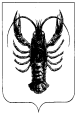 